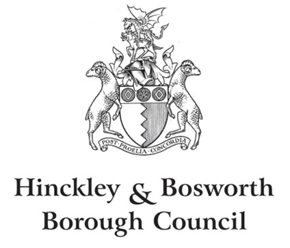 COMMUNITY GOVERNANCE REVIEWPUBLIC CONSULTATIONIf you wish to give views on more than one town or parish council, you will need to complete a separate survey for each.Please choose the area you are submitting a response for:If you are responding from Hinckley, please ask for the relevant form.Which of the following best describes how you are responding to this survey (please tick one box only):If responding as a local resident, please state your postcode ……………………If responding on behalf of a town or parish council, business, group, organisation or club, please provide the following information:Name of your organisation or group …………………………………………………Your position within the organisation or group ………………………………………Postcode of the organisation or group ………………………………………………...Hinckley & Bosworth Borough Council has to ensure that town and parish governance arrangements* are:reflective of the identities and interests of the community in that area; and are effective and convenient (this relates to the ability of the parishes to provide services for its residents).*Town and parish governance arrangements includetown & parish boundariesthe number of town and parish councillorsarrangements for wards and the grouping of parish councils.The following questions are about your opinions on town and parish governance arrangements.How strongly do you agree or disagree that the governance arrangements within the town or parish council you are responding about… (please tick)Please explain the reason for your answer to question 5:A Community Governance Review can make a number of changes to town and parish governance when there is clear evidence to do so.It can make changes to parish areas, including:Changes to boundaries between towns / parishesMergers of two or more town or parishesCreating a new parish out of part of one or more existing parishes.It can make changes to electoral arrangements within town and parish areas, including:Changes to the number of parish councillorsIntroducing or changing parish warding arrangementsChanging the name of a parishGrouping together of parishes under a common parish council.The above list is not exhaustive. For more information, please see the terms of reference for the review which are available at www.hinckley-bosworth.gov.uk/communitygovernance or on request by calling 01455 255879 or 01455 255835.For the town or parish council you are responding about, please indicate whether you feel there is a need for a change, for example, by merging, altering or abolishing the parish:Please provide reasons for your answer to question 6, including why you feel a change or no change will ensure that community governance within the area will reflect the identities and interests of the community and will be effective and convenient:For the town or parish you are responding about, please indicate whether you feel the name of the parish is appropriate:Please provide reasons for your answer to question 7 below:For the town or parish council you are responding about, do you feel the number of councillors for the area is appropriate?Please explain your answer to question 8 below, including justification for responding that there should be more of fewer councillors:In some areas, it may be beneficial for small parishes to be ‘grouped’ under a common parish council. The parishes in the group exist in their own right and can have their own parish meetings separate to the meetings of the common parish council. Currently, there are no grouped parishes in the borough.Do you feel that the town or parish for which you are responding would benefit from changing its grouping arrangements?Please explain the reasons for your answer, including how you feel grouping or not grouping would be more reflective of the identities and interests of the community in that area or would be more effective and convenientThe results of this consultation will be collated and analysed and draft recommendations will be prepared. These draft recommendations will then be consulted upon.If you wish to be consulted directly on any draft recommendations arising from the review relating to your area, please enter your email address or postal address below:Email address …………………………………………………Postal address …………………………………………………………………………………………………………………………………………………………………………………..Your views are important to us, thank you for taking the time to complete the survey.Please return this questionnaire to:Democratic ServicesHinckley & Bosworth Borough CouncilHinckley HubRugby RoadHinckleyLE10 0FROr email to democraticsupport@hinckley-bosworth.gov.ukIf you have any queries, please call Democratic Services on 01455 255879 or Electoral Services on 01455 255835Bagworth & Thornton BarlestoneBarwellBurbageCadebyCarltonDesfordEarl ShiltonGrobyHigham-on-the-HillMarket BosworthMarkfieldNailstoneNewbold VerdonOsbastonPeckleton (including Kirkby Mallory and Stapleton)RatbyShackerstone (including Barton-in-the-Beans, Bilstone, Congerstone and Odstone)Sheepy (including Sibson, Wellsborough and Upton)Stanton-Under-BardonStoke GoldingSutton Cheney (including Dadlington and Shenton)Twycross (including Norton-Juxta-Twycross and Orton-on-the-Hill)Witherley (including Atterton, Fenny Drayton, Ratcliffe Culey)As an individual (local resident).On behalf of a town / parish councilAs a Hinckley & Bosworth Borough CouncillorOn behalf of a local businessOn behalf of a group, organisation or clubOther (please state) …………………………………………Strongly agreeAgreeNeither agree nor disagreeDisagreeStrongly disagreeReflect local identities and interestsProvide an effective and convenient local governmentChangeNo changeUnsure / don’t knowThe name is appropriateThe name is not appropriateUnsure / don’t knowThe number of councillors is appropriateThere should be more councillorsThere should be fewer councillorsUnsure / don’t knowNo changes required to grouping arrangementsChange required for grouping arrangementsUnsure / don’t know